  Ochrana  lesov    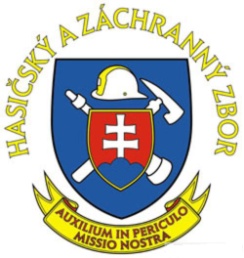   pred požiarmiS príchodom jarných dní sa každoročne v prírode vytvárajú podmienky pre zvýšené nebezpečenstvo vzniku lesných požiarov, a to teplým, suchým a veterným počasím, pri ktorých vznikajú značné materiálne ale aj ekologické škody. Z hľadiska likvidácie požiaru sú najkomplikovanejšie lesné požiare, a to z dôvodu ťažko prístupného terénu, potreby nasadenia veľkého množstva síl a prostriedkov. Podľa štatistických výkazov najčastejšími príčinami vzniku takýchto  požiarov  sú vypaľovanie trávy a suchých porastov, zakladaním ohňov v prírode a manipulácia s otvoreným ohňom. Na základe uvedených skutočnosti Okresné riaditeľstvo Hasičského a záchranného zboru v Spišskej Novej Vsi odporúča dodržiavať tieto zásady:Zakladať oheň v prírode len na miestach, ktoré sú na to určené a sú zabezpečené proti voľnému šíreniu ohňa.Dodržiavať príslušné príkazy a zákazy, ktoré sú umiestnené pri vstupoch do lesa.Nenechávať deti bez dozoru pri ohnisku a nedovoliť im hrať sa so zápalkami.Neodhadzovať neuhasené cigarety.Presvedčiť sa, či je ohnisko uhasené, prípadne ho dodatočne zaliať vodou, alebo
ho prekryť vrstvou zeminy.V čase zvýšeného nebezpečenstva vzniku požiaru je zakladanie ohňa zakázané.Pri vzniku požiaru sa snažte konať s pokojom a rozvahou, vykonajte nevyhnutné opatrenia, t. j. pokúsiť sa ho v rámci svojich možností uhasiť, prípadne zamedziť jeho šíreniu.  Požiar je potrebné ohlásiť na najbližšiu ohlasovňu požiarov prípadne na tiesňovú linku Hasičského a záchranného zboru 150 alebo na tiesňovú linku integrovaného záchranného systému 112. Dodržiavať zákaz vypaľovania trávy a porastov. Takéto porušenie zákona o ochrane
pred požiarmi je možné sankcionovať pokutou až do výšky 331 € pre fyzické osoby a 16 596 € pre právnické osoby a fyzické osoby – podnikateľov.